Home study – Review of some of the work coveredTissue – a group of similar cells working together to perform the same function.Organ – a group of tissues working together to perform the same function.Organ system – a group of organs working together to perform the same function.Carbohydrates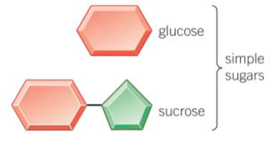 GlucoseTest: Heat with benedict’s, will turn from blue to orange.StarchStarch is made of glucose.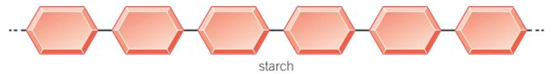 Broken down by the enzyme amylase (salivary glands and pancreas)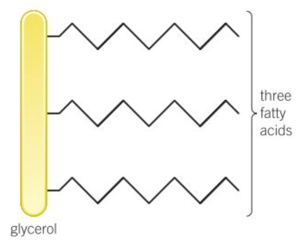 Test: add iodine, will turn from brown to blue/black.Lipids (fats)Made of x1 glycerol and x3 fatty acid chains.Broken down by the enzyme lipase (pancreas, stomach and small intestine)Test: Shake with ethanol, will turn from clear to cloudy white.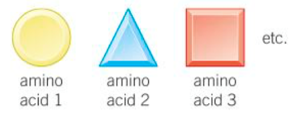 ProteinMade of a chain of amino acids.Broken down by the enzyme protease (pancreas and small intestine)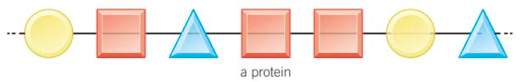 Test: Add biuret solution, will turn from blue to purple.EnzymesAn enzyme is a protein which acts as a biological catalyst which increases the rate of reaction without being used up or changed in the process.  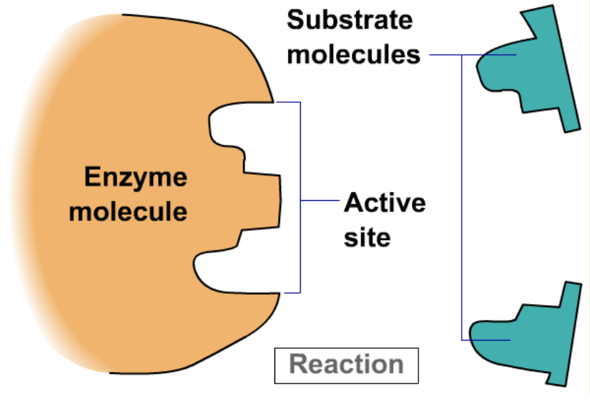 Each enzyme will only speed up one reaction as the shape of the enzyme molecule needs to match the shape of the substrate molecule (it must have a complimentary fit). This is called the ‘lock and key hypothesis’.The part of the enzyme molecule which matches to a substrate is called the active site.The rate at which an enzyme works depends on many factors, including the temperature and the pH.If conditions stray too far from the enzymes optimum conditions the protein strands which make up the enzyme will denature, the active site will change shape and the enzyme and substrate will no longer have a complimentary fit. 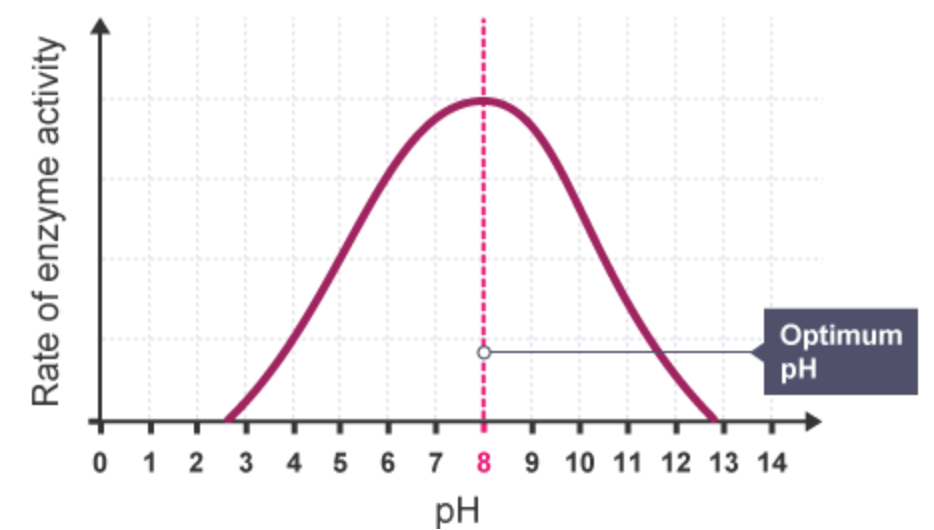 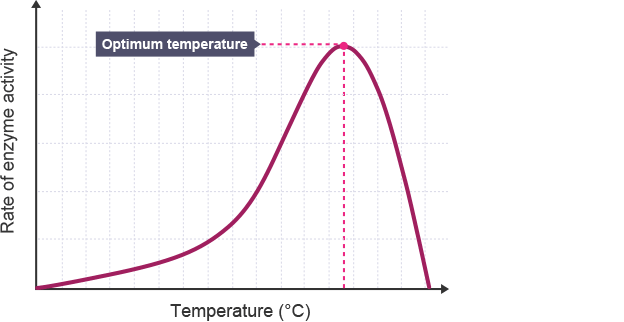 Quick-Fire QuestionsTo check your understanding, answer these simple questions in your exercise book or on paper.Exam QuestionsQ1. The diagram below shows the human digestive system.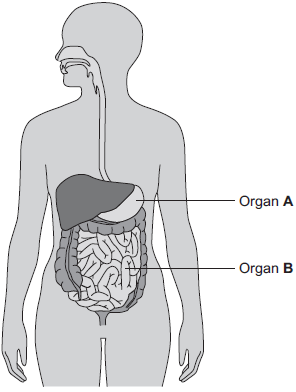 (a)     (i)      What is Organ A?Draw a ring around the correct answer.gall bladder                liver                stomach(1)(ii)     What is Organ B?Draw a ring around the correct answer.large intestine                pancreas                small intestine(1)(b)     Digestive enzymes are made by different organs in the digestive system.Complete the table below putting a tick (✓) or cross (✕) in the boxes.The first row has been done for you.(2)(c)     The stomach also makes hydrochloric acid.How does the acid help digestion?____________________________________________________________________________________________________________________(1)(d)     Draw one line from each digestive enzyme to the correct breakdown product.(3)(Total 8 marks)Q2. Bread contains starch, protein and fat.(a)     Complete each sentence by choosing the correct words from the box.Amylase speeds up the digestion of _________________ . The product of this digestion is _____________ . Protease speeds up the digestion of _____________ .  The product of this digestion is __________________ .(4)(b)     Why do molecules of starch, protein and fat need to be digested?_____________________________________________________________________________________________________________(2)(c)     In which part of the digestive system does the digestion of starch begin?
Draw a ring around your answer.large intestine       mouth              small intestine         stomach(1)(d)     What do we call substances like amylase and protease which speed up chemical reactions?___________________________________________________________(1)(Total 8 marks)1Define the term ‘tissue’2State how to test for glucose.3Describe the structure of a lipid.4In which organ are all enzymes made?5Which part of an enzyme has a specific shape?6State what occurs to an enzyme if the pH changes.7State the colour change for a protein food test.8Enzymes and substrates have a __________ fit.9The optimum temp. of enzymes in the human body is:10Where does digestion of starch begin?Organ producing enzymeOrgan producing enzymeOrgan producing enzymeOrgan producing enzymesalivary glandsstomachpancreassmall intestineEnzymeamylase✓✕✓✓EnzymelipaseEnzymeproteaseDigestive enzymeBreakdown productsamino acids.Amylase breaks down starch into……bases.Lipase breaks down fats into…fatty acids and glycerol.Protease breaks down proteins into…sugars.amino acidsproteinfatstarchfatty acidssugar